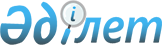 Кентау қалалық мәслихатының 2021 жылғы 22 желтоқсандағы № 99 "2022-2024 жылдарға арналған қалалық бюджет туралы" шешіміне өзгерістер енгізу туралы
					
			Мерзімі біткен
			
			
		
					Түркістан облысы Кентау қалалық мәслихатының 2022 жылғы 23 қарашадағы № 185 шешiмi. Мерзімі өткендіктен қолданыс тоқтатылды
      ШЕШТІ:
      1. Кентау қалалық мәслихатының "2022-2024 жылдарға арналған қалалық бюджет туралы" 2021 жылғы 22 желтоқсандағы № 99 (Нормативтік құқықтық актілерді мемлекеттік тіркеу тізілімінде № 26112 болып тіркелген) шешіміне мынадай өзгерістер енгізілсін:
      1 тармақ жаңа редакцияда жазылсын:
      "1. Кентау қаласының 2022-2024 жылдарға арналған қалалық бюджеті тиісінше 1, 2 және 3-қосымшаларға сәйкес, оның ішінде 2022 жылға мынадай көлемде бекiтiлсiн:
      1) кiрiстер – 28 341 486 мың теңге:
      салықтық түсiмдер – 1 308 216 мың теңге;
      салықтық емес түсiмдер –81 625 мың теңге;
      негiзгi капиталды сатудан түсетiн түсiмдер – 124 196 мың теңге;
      трансферттердiң түсiмдерi – 26 827 449 мың теңге;
      2) шығындар – 28 593 924 мың теңге;
      3) таза бюджеттiк кредиттеу – -2 846 мың теңге:
      бюджеттік кредиттер – 0 теңге;
      бюджеттік кредиттерді өтеу – 2 846 мың теңге; 
      4) қаржы активтерімен жасалатын операциялар бойынша сальдо – 0:
      қаржы активтерін сатып алу – 0;
      мемлекеттік қаржы активтерін сатудан түсетін түсімдер – 0;
      5) бюджет тапшылығы (профициті) – -249 592 мың теңге;
      6) бюджет тапшылығын қаржыландыру (профицитін пайдалану) – 249 592 мың теңге:
      қарыздар түсімдері – 0 теңге;
      қарыздарды өтеу – 2 846 мың теңге;
      бюджет қаражатының пайдаланылатын қалдықтары – 252 438 мың теңге.".
      2. Көрсетілген шешімнің 1 қосымшасы осы шешімнің қосымшасына сәйкес жаңа редакцияда жазылсын.
      3. Осы шешім 2022 жылдың 1 қаңтарынан бастап қолданысқа енгізіледі. 2022 жылға арналған қалалық бюджет
					© 2012. Қазақстан Республикасы Әділет министрлігінің «Қазақстан Республикасының Заңнама және құқықтық ақпарат институты» ШЖҚ РМК
				
      Кентау қалалық мәслихат хатшысы

Т.Балабиев
Кентау қалалық мәслихатының
2022 жылғы 23 қарашадағы
№ 185 шешіміне қосымшаКентау қалалық мәслихатының
2021 жылғы 22 желтоқсандағы
№ 99 шешіміне 1 қосымша
Санаты
Санаты
Санаты
Санаты
Санаты
Сома (мың теңге)
Сыныбы
Сыныбы
Сыныбы
Сыныбы
Сома (мың теңге)
Кіші сыныбы
Кіші сыныбы
Кіші сыныбы
Сома (мың теңге)
Атауы
Сома (мың теңге)
1
1
1
1
2
3
1. Кірістер
28 341 486
1 
Салықтық түсімдер
1 308 216
01
Табыс салығы
392 690
1 
1 
Корпоративтік табыс салығы
54 474
2
2
Жеке табыс салығы
338 216
03
Әлеуметтiк салық
548 021
1
1
Әлеуметтік салық
548 021
04
Меншiкке салынатын салықтар
306 077
1
1
Мүлiкке салынатын салықтар
167 500
3
3
Жер салығы
21 300
4
4
Көлiк құралдарына салынатын салық
117 058
5
5
Бірыңғай жер салығы
219
05
Тауарларға, жұмыстарға және қызметтерге салынатын ішкі салықтар
47 528
2
2
Акциздер
6 750
3
3
Табиғи және басқа да ресурстарды пайдаланғаны үшiн түсетiн түсiмдер
16 500
4
4
Кәсiпкерлiк және кәсiби қызметтi жүргiзгенi үшiн алынатын алымдар
24 278
08
Заңдық маңызы бар әрекеттерді жасағаны және (немесе) оған уәкілеттігі бар мемлекеттік органдар немесе лауазымды адамдар құжаттар бергені үшін алынатын міндетті төлемдер
13 900
1
1
Мемлекеттік баж
13 900
2 
Салықтық емес түсiмдер
81 625
01
Мемлекеттік меншіктен түсетін кірістер
73 625
1
1
Мемлекеттік кәсіпорындардың таза кірісі бөлігінің түсімдері
413
5
5
Мемлекет меншігіндегі мүлікті жалға беруден түсетін кірістер
73 212
06
Басқа да салықтық емес түсiмдер
8 000
1
1
Басқа да салықтық емес түсiмдер
8 000
3
Негізгі капиталды сатудан түсетін түсімдер
124 196
01
Мемлекеттік мекемелерге бекітілген мемлекеттік мүлікті сату
31 845
1
1
Мемлекеттік мекемелерге бекітілген мемлекеттік мүлікті сату
31 845
03
Жердi және материалдық емес активтердi сату
92 351
1
1
Жерді сату
92 351
4 
Трансферттердің түсімдері
26 827 449
02
Мемлекеттiк басқарудың жоғары тұрған органдарынан түсетiн трансферттер
26 827 449
2
2
Облыстық бюджеттен түсетiн трансферттер
26 827 449
Функционалдық топ
Функционалдық топ
Функционалдық топ
Функционалдық топ
Функционалдық топ
Сома (мың теңге)
Кіші функция
Кіші функция
Кіші функция
Кіші функция
Сома (мың теңге)
Бюджеттік бағдарламалардың әкімшісі
Бюджеттік бағдарламалардың әкімшісі
Бюджеттік бағдарламалардың әкімшісі
Сома (мың теңге)
Бағдарлама
Бағдарлама
Сома (мың теңге)
Атауы
Сома (мың теңге)
2. Шығындар
28 593 924
01
Жалпы сипаттағы мемлекеттiк қызметтер 
678 644
1
Мемлекеттiк басқарудың жалпы функцияларын орындайтын өкiлдi, атқарушы және басқа органдар
305 703
112
Аудан (облыстық маңызы бар қала) мәслихатының аппараты
56 541
001
Аудан (облыстық маңызы бар қала) мәслихатының қызметін қамтамасыз ету жөніндегі қызметтер
46 026
003
Мемлекеттік органның күрделі шығыстары
10 000
005
Мәслихаттар депутаттары қызметінің тиімділігін арттыру
515
122
Аудан (облыстық маңызы бар қала) әкімінің аппараты
249 162
001
Аудан (облыстық маңызы бар қала) әкімінің қызметін қамтамасыз ету жөніндегі қызметтер
249 162
2
Қаржылық қызмет
3 851
459
Ауданның (облыстық маңызы бар қаланың) экономика және қаржы бөлімі
3 851
003
Салық салу мақсатында мүлікті бағалауды жүргізу
3 491
010
Жекешелендіру, коммуналдық меншікті басқару, жекешелендіруден кейінгі қызмет және осыған байланысты дауларды реттеу
360
9
Жалпы сипаттағы өзге де мемлекеттiк қызметтер
369 090
454
Ауданның (облыстық маңызы бар қаланың) кәсіпкерлік және ауыл шаруашылығы бөлімі
57 802
001
Жергілікті деңгейде кәсіпкерлікті және ауыл шаруашылығын дамыту саласындағы мемлекеттік саясатты іске асыру жөніндегі қызметтер
57 802
459
Ауданның (облыстық маңызы бар қаланың) экономика және қаржы бөлімі
76 585
001
Ауданның (облыстық маңызы бар қаланың) экономикалық саясаттын қалыптастыру мен дамыту, мемлекеттік жоспарлау, бюджеттік атқару және коммуналдық меншігін басқару саласындағы мемлекеттік саясатты іске асыру жөніндегі қызметтер
59 111
015
Мемлекеттік органның күрделі шығыстары
1 107
113
Төменгі тұрған бюджеттерге берілетін нысаналы ағымдағы трансферттер
16 367
486
Ауданның (облыстық маңызы бар қаланың) жер қатынастары, сәулет және қала құрылысы бөлімі
90 577
001
Жергілікті деңгейде жер қатынастары, сәулет және қала құрылысын реттеу саласындағы мемлекеттік саясатты іске асыру жөніндегі қызметтер
90 577
492
Ауданның (облыстық маңызы бар қаланың) тұрғын үй-коммуналдық шаруашылығы, жолаушылар көлігі, автомобиль жолдары және тұрғын үй инспекциясы бөлімі
144 126
001
Жергілікті деңгейде тұрғын үй-коммуналдық шаруашылық, жолаушылар көлігі, автомобиль жолдары және тұрғын үй инспекциясы саласындағы мемлекеттік саясатты іске асыру жөніндегі қызметтер
132 810
113
Төменгі тұрған бюджеттерге берілетін нысаналы ағымдағы трансферттер
11 316
02
Қорғаныс
600 084
1
Әскери мұқтаждар
20 016
122
Аудан (облыстық маңызы бар қала) әкімінің аппараты
20 016
005
Жалпыға бірдей әскери міндетті атқару шеңберіндегі іс-шаралар
20 016
2
Төтенше жағдайлар жөнiндегi жұмыстарды ұйымдастыру
580 068
122
Аудан (облыстық маңызы бар қала) әкімінің аппараты
580 068
006
Аудан (облыстық маңызы бар қала) ауқымындағы төтенше жағдайлардың алдын алу және оларды жою
554 394
007
Аудандық (қалалық) ауқымдағы дала өрттерінің, сондай-ақ мемлекеттік өртке қарсы қызмет органдары құрылмаған елдi мекендерде өрттердің алдын алу және оларды сөндіру жөніндегі іс-шаралар
25 674
03
Қоғамдық тәртіп, қауіпсіздік, құқықтық, сот, қылмыстық-атқару қызметі
16 571
9
Қоғамдық тәртіп және қауіпсіздік саласындағы басқа да қызметтер
16 571
492
Ауданның (облыстық маңызы бар қаланың) тұрғын үй-коммуналдық шаруашылығы, жолаушылар көлігі, автомобиль жолдары және тұрғын үй инспекциясы бөлімі
16 571
021
Елдi мекендерде жол қозғалысы қауiпсiздiгін қамтамасыз ету
16 571
06
Әлеуметтiк көмек және әлеуметтiк қамсыздандыру
3 292 417
1
Әлеуметтiк қамсыздандыру
992 253
451
Ауданның (облыстық маңызы бар қаланың) жұмыспен қамту және әлеуметтік бағдарламалар бөлімі
992 253
005
Мемлекеттік атаулы әлеуметтік көмек 
992 253
2
Әлеуметтiк көмек
2 177 129
451
Ауданның (облыстық маңызы бар қаланың) жұмыспен қамту және әлеуметтік бағдарламалар бөлімі
2 177 129
002
 Жұмыспен қамту бағдарламасы
1 356 904
004
Ауылдық жерлерде тұратын денсаулық сақтау, білім беру, әлеуметтік қамтамасыз ету, мәдениет, спорт және ветеринар мамандарына отын сатып алуға Қазақстан Республикасының заңнамасына сәйкес әлеуметтік көмек көрсету
8 005
006
Тұрғын үйге көмек көрсету
81
007
Жергілікті өкілетті органдардың шешімі бойынша мұқтаж азаматтардың жекелеген топтарына әлеуметтік көмек
143 932
010
Үйден тәрбиеленіп оқытылатын мүгедектігі бар балаларды материалдық қамтамасыз ету
3 605
014
Мұқтаж азаматтарға үйде әлеуметтiк көмек көрсету
183 614
015
Зейнеткерлер мен мүгедектігі бар адамдар әлеуметтiк қызмет көрсету аумақтық орталығы
24 660
017
Оңалтудың жеке бағдарламасына сәйкес мұқтаж мүгедектігі бар адамдарға протездік-ортопедиялық көмек, сурдотехникалық құралдар, тифлотехникалық құралдар, санаторий-курорттық емделу, міндетті гигиеналық құралдармен қамтамасыз ету, арнаулы жүріп-тұру құралдары, қозғалуға қиындығы бар бірінші топтағы мүгедектігі бар адамдарға жеке көмекшінің және есту бойынша мүгедектерге қолмен көрсететін тіл маманының қызметтері мен қамтамасыз ету
351 499
023
Жұмыспен қамту орталықтарының қызметін қамтамасыз ету
104 829
9
Әлеуметтiк көмек және әлеуметтiк қамтамасыз ету салаларындағы өзге де қызметтер
123 035
451
Ауданның (облыстық маңызы бар қаланың) жұмыспен қамту және әлеуметтік бағдарламалар бөлімі
123 035
001
Жергілікті деңгейде халық үшін әлеуметтік бағдарламаларды жұмыспен қамтуды қамтамасыз етуді іске асыру саласындағы мемлекеттік саясатты іске асыру жөніндегі қызметтер
78 367
011
Жәрдемақыларды және басқа да әлеуметтік төлемдерді есептеу, төлеу мен жеткізу бойынша қызметтерге ақы төлеу
 1 754
050
Қазақстан Республикасында мүгедектігі бар адамдардың құқықтарын қамтамасыз етуге және өмір сүру сапасын жақсарту
23 480
113
Төменгі тұрған бюджеттерге берілетін нысаналы ағымдағы трансферттер
19 434
07
Тұрғын үй-коммуналдық шаруашылық
3 119 542
1
Тұрғын үй шаруашылығы
950 474
467
Ауданның (облыстық маңызы бар қаланың) құрылыс бөлімі
705 241
003
Коммуналдық тұрғын үй қорының тұрғын үйін жобалау және (немесе) салу, реконструкциялау
9 801
004
Инженерлік-коммуникациялық инфрақұрылымды жобалау, дамыту және (немесе) жайластыру
695 440
486
Ауданның (облыстық маңызы бар қаланың) жер қатынастары, сәулет және қала құрылысы бөлімі
245 133
009
Мемлекет мұқтажы үшін жер учаскелерін алу
245 133
492
Ауданның (облыстық маңызы бар қаланың) тұрғын үй-коммуналдық шаруашылығы, жолаушылар көлігі, автомобиль жолдары және тұрғын үй инспекциясы бөлімі
100
033
Инженерлік-коммуникациялық инфрақұрылымды жобалау, дамыту және (немесе) жайластыру
100
2
Коммуналдық шаруашылық
1 333 302
492
Ауданның (облыстық маңызы бар қаланың) тұрғын үй-коммуналдық шаруашылығы, жолаушылар көлігі, автомобиль жолдары және тұрғын үй инспекциясы бөлімі
1 333 302
012
Сумен жабдықтау және су бұру жүйесінің жұмыс істеуі
153 709
014
Қаланы және елді мекендерді абаттандыруды дамыту
79 833
026
Ауданның (облыстық маңызы бар қаланың) коммуналдық меншігіндегі жылу желілерін пайдалануды ұйымдастыру
806 016
027
Ауданның (облыстық маңызы бар қаланың) коммуналдық меншігіндегі газдандыру желілерін пайдалануды ұйымдастыру
285 503
028
Коммуналдық шаруашылықты дамыту
2001
029
Сумен жабдықтау және су бұру жүйелерін дамыту
6 240
3
Елді-мекендерді көркейту
835 766
492
Ауданның (облыстық маңызы бар қаланың) тұрғын үй-коммуналдық шаруашылығы, жолаушылар көлігі, автомобиль жолдары және тұрғын үй инспекциясы бөлімі
835 766
015
Елдi мекендердегі көшелердi жарықтандыру
132 802
016
Елдi мекендердiң санитариясын қамтамасыз ету
5 900
017
Жерлеу орындарын ұстау және туыстары жоқ адамдарды жерлеу 
8 538
018
Елдi мекендердi абаттандыру және көгалдандыру
688 526
08
Мәдениет, спорт, туризм және ақпараттық кеңістiк
465 605
1
Мәдениет саласындағы қызмет
117 843
457
Ауданның (облыстық маңызы бар қаланың) мәдениет, тілдерді дамыту, дене шынықтыру және спорт бөлімі
113 472
003
Мәдени-демалыс жұмысын қолдау
113 472
467
Ауданның (облыстық маңызы бар қаланың) құрылыс бөлімі
4 371
011
Мәдениет объектілерін дамыту
4 371
2
Спорт
112 422
457
Ауданның (облыстық маңызы бар қаланың) мәдениет, тілдерді дамыту, дене шынықтыру және спорт бөлімі
112 422
008
Ұлттық және бұқаралық спорт түрлерін дамыту
76 335
009
Аудандық (облыстық маңызы бар қалалық) деңгейде спорттық жарыстар өткiзу
17 661
010
Әртүрлi спорт түрлерi бойынша аудан (облыстық маңызы бар қала) құрама командаларының мүшелерiн дайындау және олардың облыстық спорт жарыстарына қатысуы
18 426
3
Ақпараттық кеңiстiк
101 945
456
Ауданның (облыстық маңызы бар қаланың) ішкі саясат бөлімі
25 487
002
Мемлекеттік ақпараттық саясат жүргізу жөніндегі қызметтер
25 487
457
Ауданның (облыстық маңызы бар қаланың) мәдениет, тілдерді дамыту, дене шынықтыру және спорт бөлімі
76 458
006
Аудандық (қалалық) кiтапханалардың жұмыс iстеуi
66 655
007
Мемлекеттiк тiлдi және Қазақстан халқының басқа да тiлдерін дамыту
9 803
9
Мәдениет, спорт, туризм және ақпараттық кеңiстiктi ұйымдастыру жөнiндегi өзге де қызметтер
133 395
456
Ауданның (облыстық маңызы бар қаланың) ішкі саясат бөлімі
68 045
001
Жергілікті деңгейде ақпарат, мемлекеттілікті нығайту және азаматтардың әлеуметтік сенімділігін қалыптастыру саласында мемлекеттік саясатты іске асыру жөніндегі қызметтер
29 220
003
Жастар саясаты саласында іс-шараларды іске асыру
39 025
457
Ауданның (облыстық маңызы бар қаланың) мәдениет, тілдерді дамыту, дене шынықтыру және спорт бөлімі
65 350
001
Жергілікті деңгейде мәдениет, тілдерді дамыту, дене шынықтыру және спорт саласында мемлекеттік саясатты іске асыру жөніндегі қызметтер
57 182
113
Төменгі тұрған бюджеттерге берілетін нысаналы ағымдағы трансферттер
8 168
09
Отын-энергетика кешенi және жер қойнауын пайдалану
600
1
Отын және энергетика
100
492
Ауданның (облыстық маңызы бар қаланың) тұрғын үй-коммуналдық шаруашылығы, жолаушылар көлігі, автомобиль жолдары және тұрғын үй инспекциясы бөлімі
100
019
Жылу-энергетикалық жүйені дамыту
100
9
Отын-энергетика кешені және жер қойнауын пайдалану саласындағы өзге де қызметтер
500
492
Ауданның (облыстық маңызы бар қаланың) тұрғын үй-коммуналдық шаруашылығы, жолаушылар көлігі, автомобиль жолдары және тұрғын үй инспекциясы бөлімі
500
036
Газ тасымалдау жүйесін дамыту
500
10
Ауыл, су, орман, балық шаруашылығы, ерекше қорғалатын табиғи аумақтар, қоршаған ортаны және жануарлар дүниесін қорғау, жер қатынастары
727
9
Ауыл, су, орман, балық шаруашылығы, қоршаған ортаны қорғау және жер қатынастары саласындағы басқа да қызметтер
727
459
Ауданның (облыстық маңызы бар қаланың) экономика және қаржы бөлімі
727
099
Мамандарға әлеуметтік қолдау көрсету жөніндегі шараларды іске асыру
727
11
Өнеркәсіп, сәулет, қала құрылысы және құрылыс қызметі
40 792
2
Сәулет, қала құрылысы және құрылыс қызметі
40 792
467
Ауданның (облыстық маңызы бар қаланың) құрылыс бөлімі
40 792
001
Жергілікті деңгейде құрылыс саласындағы мемлекеттік саясатты іске асыру жөніндегі қызметтер
40 792
12
Көлiк және коммуникация
421 687
1
Автомобиль көлiгi
281 687
492
Ауданның (облыстық маңызы бар қаланың) тұрғын үй-коммуналдық шаруашылығы, жолаушылар көлігі, автомобиль жолдары және тұрғын үй инспекциясы бөлімі
281 687
023
Автомобиль жолдарының жұмыс істеуін қамтамасыз ету
22 480
045
Аудандық маңызы бар автомобиль жолдарын және елді-мекендердің көшелерін күрделі және орташа жөндеу
259 207
9
Көлiк және коммуникациялар саласындағы өзге де қызметтер
140 000
492
Ауданның (облыстық маңызы бар қаланың) тұрғын үй-коммуналдық шаруашылығы, жолаушылар көлігі, автомобиль жолдары және тұрғын үй инспекциясы бөлімі
140 000
037
Әлеуметтік маңызы бар қалалық (ауылдық), қала маңындағы және ауданішілік қатынастар бойынша жолаушылар тасымалдарын субсидиялау
140 000
13
Басқалар
3 224 840
9
Басқалар
3 224 840
457
Ауданның (облыстық маңызы бар қаланың) мәдениет, тілдерді дамыту, дене шынықтыру және спорт бөлімі
51 914
052
"Ауыл-Ел бесігі" жобасы шеңберінде ауылдық елді мекендердегі әлеуметтік және инженерлік инфрақұрылым бойынша іс-шараларды іске асыру
51 914
459
Ауданның (облыстық маңызы бар қаланың) экономика және қаржы бөлімі
391 393
012
Ауданның (облыстық маңызы бар қаланың) жергілікті атқарушы органының резерві 
391 393
492
Ауданның (облыстық маңызы бар қаланың) тұрғын үй-коммуналдық шаруашылығы, жолаушылар көлігі, автомобиль жолдары және тұрғын үй инспекциясы бөлімі
2 781 533
077
"Ауыл-Ел бесігі" жобасы шеңберінде ауылдық елді мекендердегі әлеуметтік және инженерлік инфрақұрылым бойынша іс-шараларды іске асыру
80 670
096
Мемлекеттік-жекешелік әріптестік жобалар бойынша мемлекеттік міндеттемелерді орындау
2 700 863
14
Борышқа қызмет көрсету
1 912
1
Борышқа қызмет көрсету
1 912
459
Ауданның (облыстық маңызы бар қаланың) экономика және қаржы бөлімі
1 912
021
Жергілікті атқарушы органдардың облыстық бюджеттен қарыздар бойынша сыйақылар мен өзге де төлемдерді төлеу бойынша борышына қызмет көрсету 
1 912
15
Трансферттер
16 730 503
1
Трансферттер
16 730 503
459
Ауданның (облыстық маңызы бар қаланың) экономика және қаржы бөлімі
16 730 503
006
Пайдаланылмаған (толық пайдаланылмаған) нысаналы трансферттерді қайтару
7 694
024
Заңнаманы өзгертуге байланысты жоғары тұрған бюджеттің шығындарын өтеуге төменгі тұрған бюджеттен ағымдағы нысаналы трансферттер
16 494 429
038
Субвенциялар
223 350
054
Қазақстан Республикасы Ұлттық қорынан берілетін нысаналы трансферт есебінен республикалық бюджеттен бөлінген пайдаланылмаған (түгел пайдаланылмаған) нысаналы трансферттердің сомасын қайтару
5 030
 3.Таза бюджеттік кредиттеу
-2 846
Функционалдық топ
Функционалдық топ
Функционалдық топ
Функционалдық топ
Функционалдық топ
Сома (мың теңге)
Кіші функция
Кіші функция
Кіші функция
Кіші функция
Сома (мың теңге)
Бюджеттік бағдарламалардың әкімшісі
Бюджеттік бағдарламалардың әкімшісі
Бюджеттік бағдарламалардың әкімшісі
Сома (мың теңге)
Бағдарлама
Бағдарлама
Сома (мың теңге)
Атауы
Сома (мың теңге)
Бюджеттік кредиттер
0
10
Ауыл, су, орман, балық шаруашылығы, ерекше қорғалатын табиғи аумақтар, қоршаған ортаны және жануарлар дүниесін қорғау, жер қатынастары
0
01
Ауыл шаруашылығы
0
459
Ауданның (облыстық маңызы бар қаланың) экономика және қаржы бөлімі
0
018
Мамандарды әлеуметтік қолдау шараларын іске асыру үшін бюджеттік кредиттер
0
Санаты
Санаты
Санаты
Санаты
Санаты
Сома (мың теңге)
Сыныбы
Сыныбы
Сыныбы
Сыныбы
Сома (мың теңге)
Кіші сыныбы
Кіші сыныбы
Кіші сыныбы
Сома (мың теңге)
Ерекшелігі
Ерекшелігі
Сома (мың теңге)
Атауы
Сома (мың теңге)
Бюджеттік кредиттерді өтеу
2 846
5 
Бюджеттік кредиттерді өтеу
2 846
01
Бюджеттік кредиттерді өтеу
2 846
1
Мемлекеттік бюджеттен берілген бюджеттік кредиттерді өтеу
2 846
13
Жеке тұлғаларға жергілікті бюджеттен берілген бюджеттік кредиттерді өтеу
2 846
4. Қаржылық активтермен операция бойынша сальдо
0
Функционалдық топ
Функционалдық топ
Функционалдық топ
Функционалдық топ
Функционалдық топ
Сома (мың теңге)
Кіші функция
Кіші функция
Кіші функция
Кіші функция
Сома (мың теңге)
Бюджеттік бағдарламалардың әкімшісі
Бюджеттік бағдарламалардың әкімшісі
Бюджеттік бағдарламалардың әкімшісі
Сома (мың теңге)
Бағдарлама
Бағдарлама
Сома (мың теңге)
Атауы
Сома (мың теңге)
Қаржы активтерін сатып алу
0
Мемлекеттің қаржы активтерін сатудан түсетін түсімдер
0
5. Бюджет тапшылығы (профициті)
-249 592
6. Бюджет тапшылығын қаржыландыру (профицитін пайдалану)
249 592
Санаты
Санаты
Санаты
Санаты
Санаты
Сома (мың теңге)
Сыныбы
Сыныбы
Сыныбы
Сыныбы
Сома (мың теңге)
Кіші сыныбы
Кіші сыныбы
Кіші сыныбы
Сома (мың теңге)
Ерекшелігі
Ерекшелігі
Сома (мың теңге)
Атауы
Сома (мың теңге)
Қарыздар түсімдері
0
7
Қарыздар түсімдері
0
01
Мемлекеттік ішкі қарыздар 
0
2
Қарыз алу келісім-шарттары
0
03
Ауданның (облыстық маңызы бар қаланың) жергілікті атқарушы органы алатын қарыздар
0
Функционалдық топ
Функционалдық топ
Функционалдық топ
Функционалдық топ
Функционалдық топ
Сома (мың теңге)
Кіші функция
Кіші функция
Кіші функция
Кіші функция
Сома (мың теңге)
Бюджеттік бағдарламалардың әкімшісі
Бюджеттік бағдарламалардың әкімшісі
Бюджеттік бағдарламалардың әкімшісі
Сома (мың теңге)
Бағдарлама
Бағдарлама
Сома (мың теңге)
Атауы
Сома (мың теңге)
Қарыздарды өтеу
2 846
16
Қарыздарды өтеу
2 846
1
Қарыздарды өтеу
2 846
459
Ауданның (облыстық маңызы бар қаланың) экономика және қаржы бөлімі
2 846
005
Жергілікті атқарушы органның жоғары тұрған бюджет алдындағы борышын өтеу
2 846
Бюджет қаражатының пайдаланылатын қалдықтары 
252 438